附件3：江苏省中西医结合医院2017年度“单位委托培养”住院医师规培学员招录考试参考书目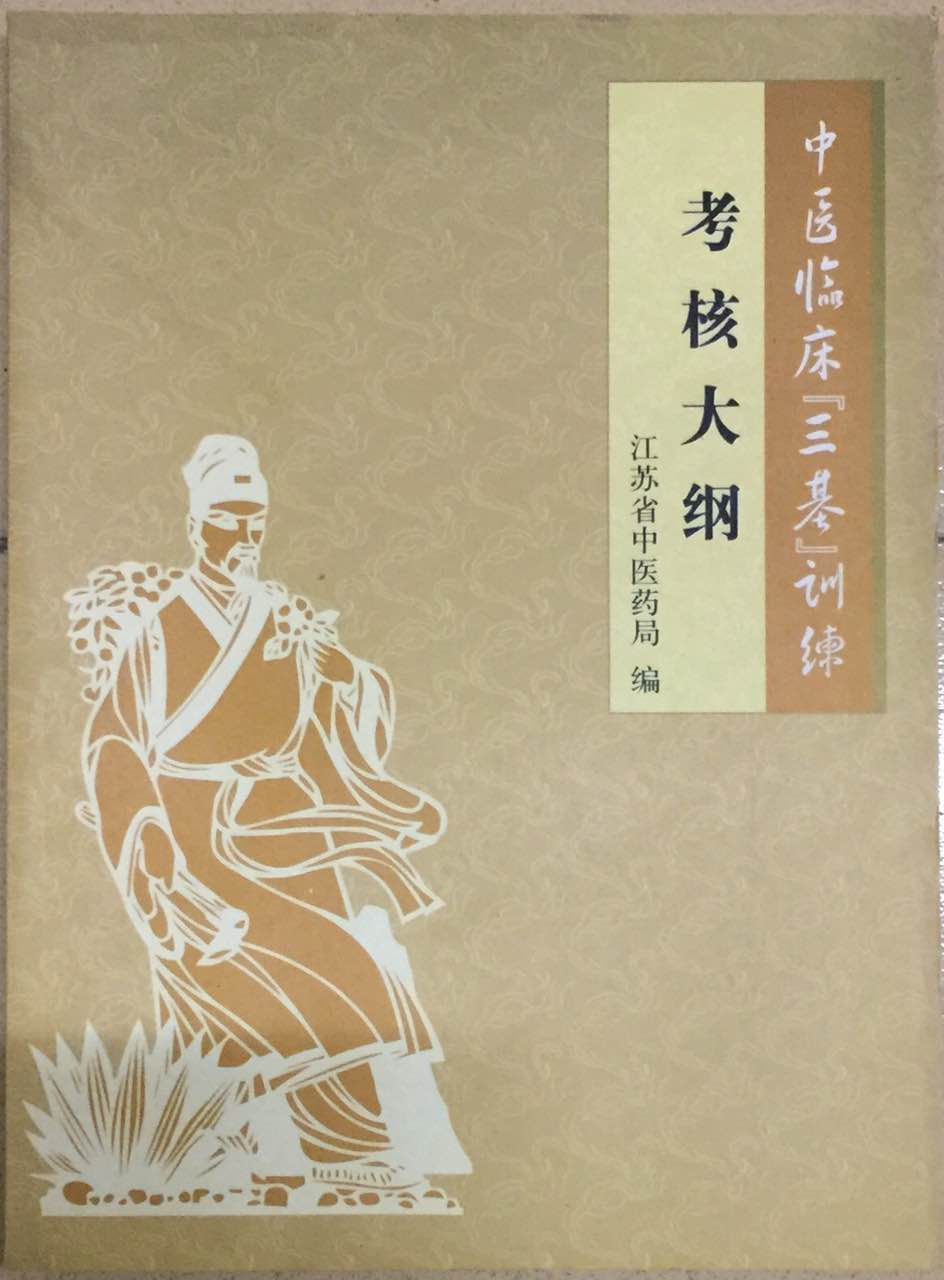 